How to manage AP on DWS-3160 over IPsec?Step 1. Set up DWS-6600 IP to be 192.168.10.2/24Step 2. Set up DWR-250A IP configuration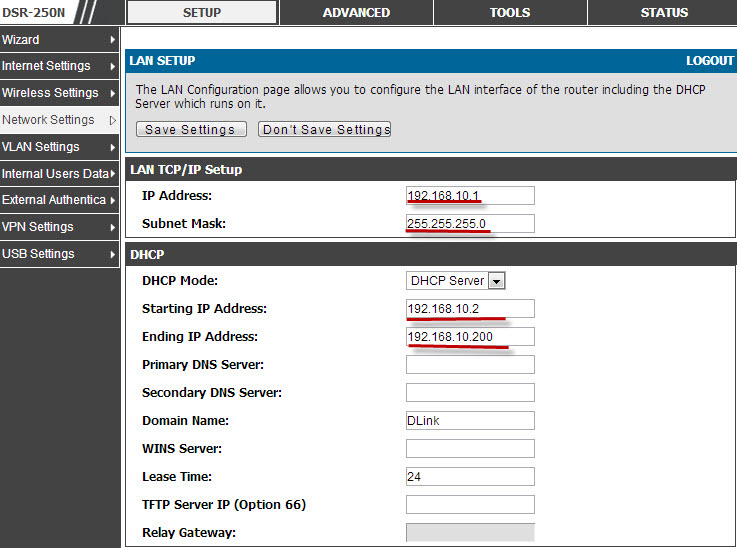 Step 3. Go to DWS-205A VPN Setting->IPset->IPsec policies.Set up DWR-250A IPsec configuration.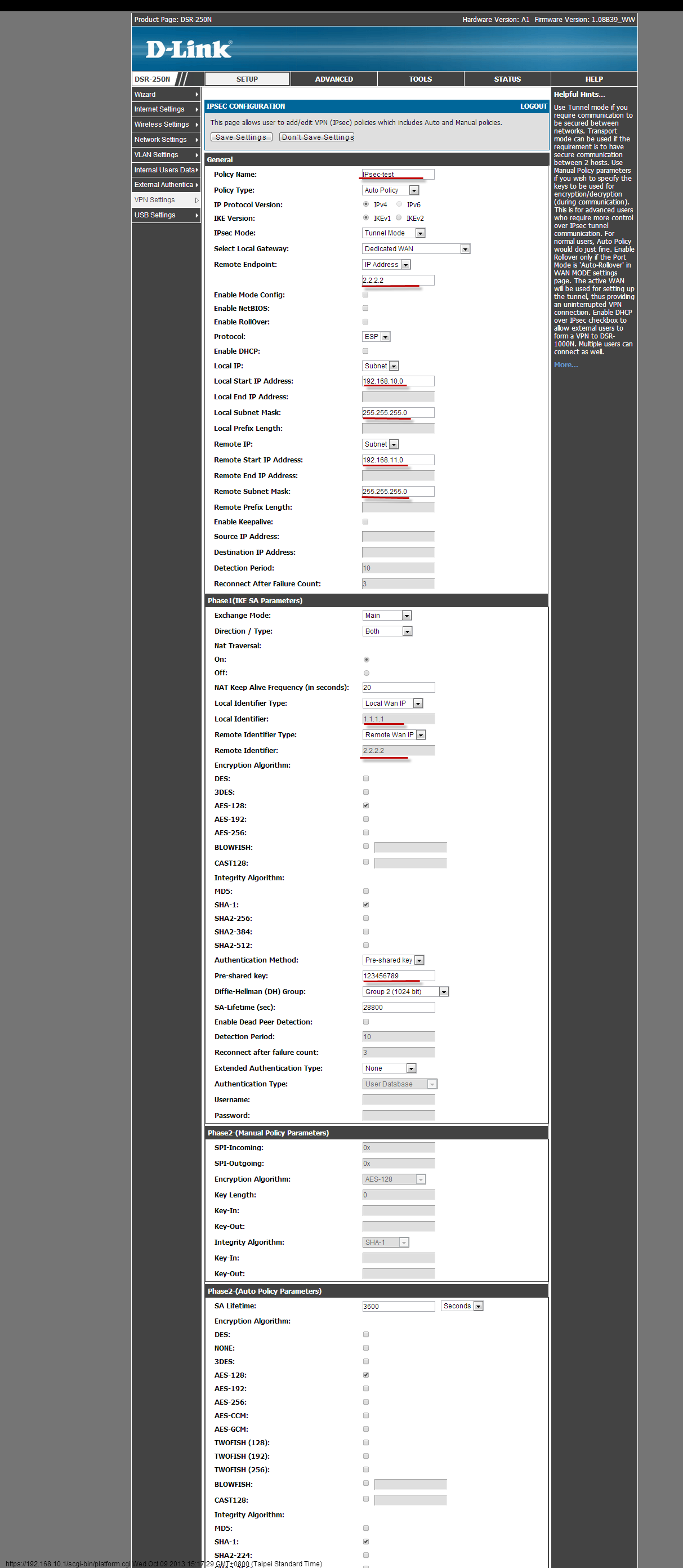 Step 4. Set up DWR-250B IP configuration
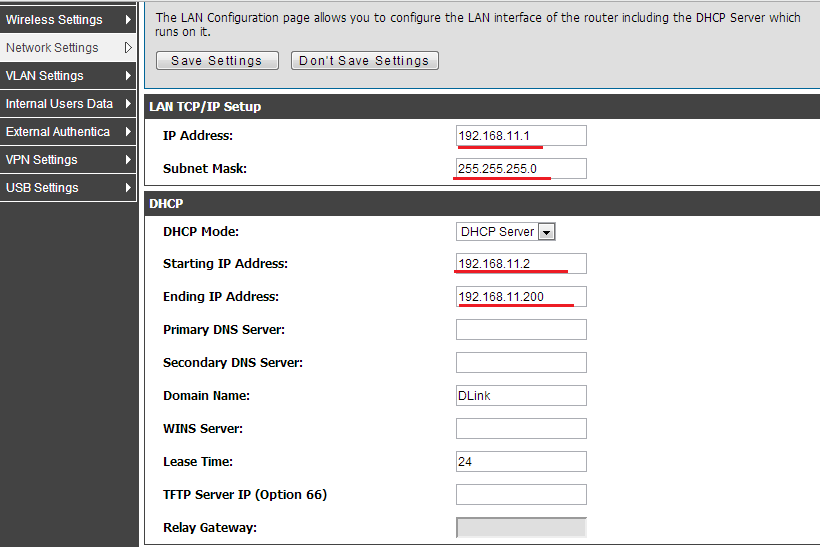 Step 5. Go to DWS-205B VPN Setting->IPsec->IPsec policies.Set up DWR-250B IPsec configuration.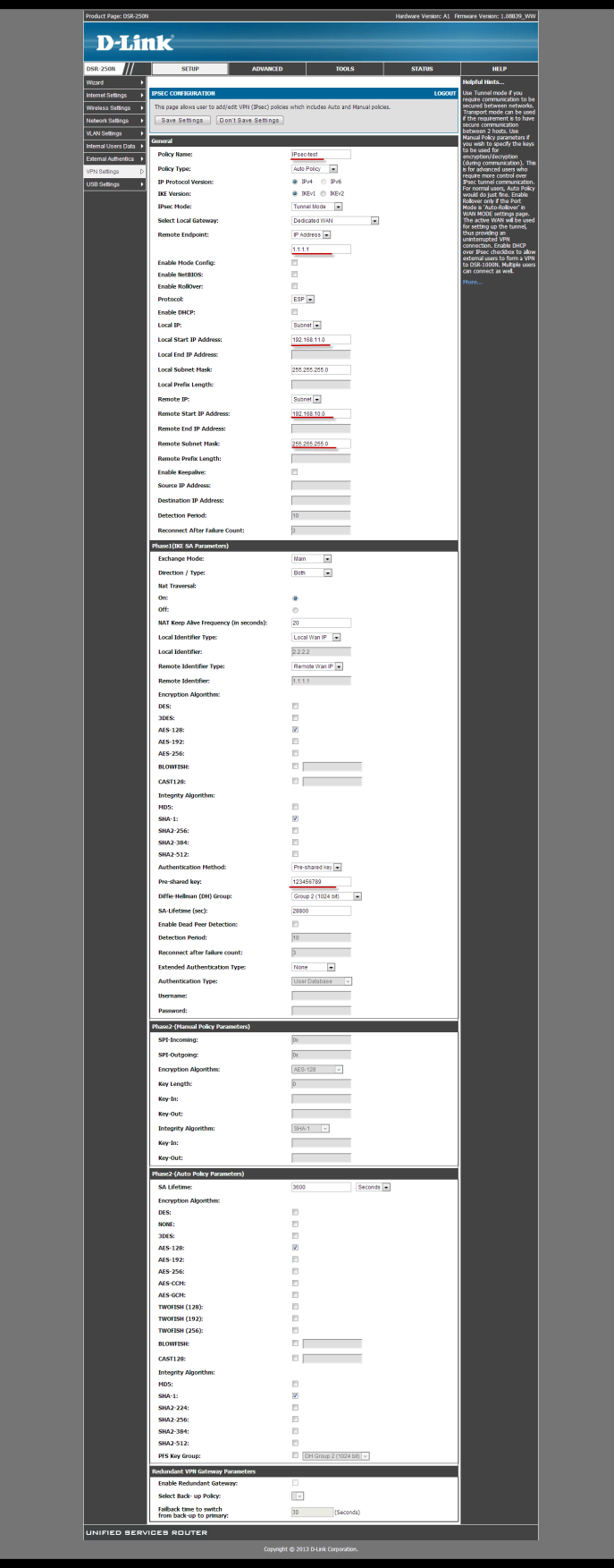 Step 6. Set up DWS-4026 L3 Interface.For Port 13.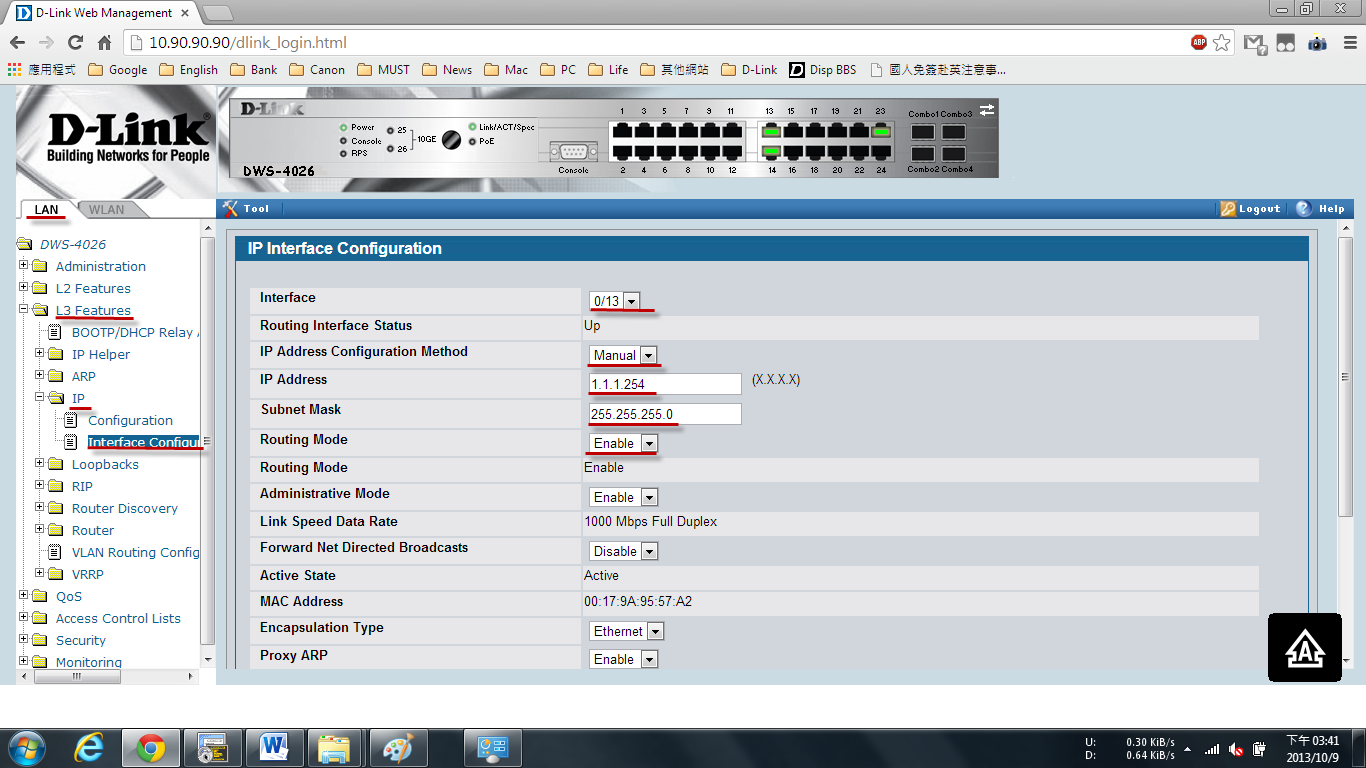 For Port 14.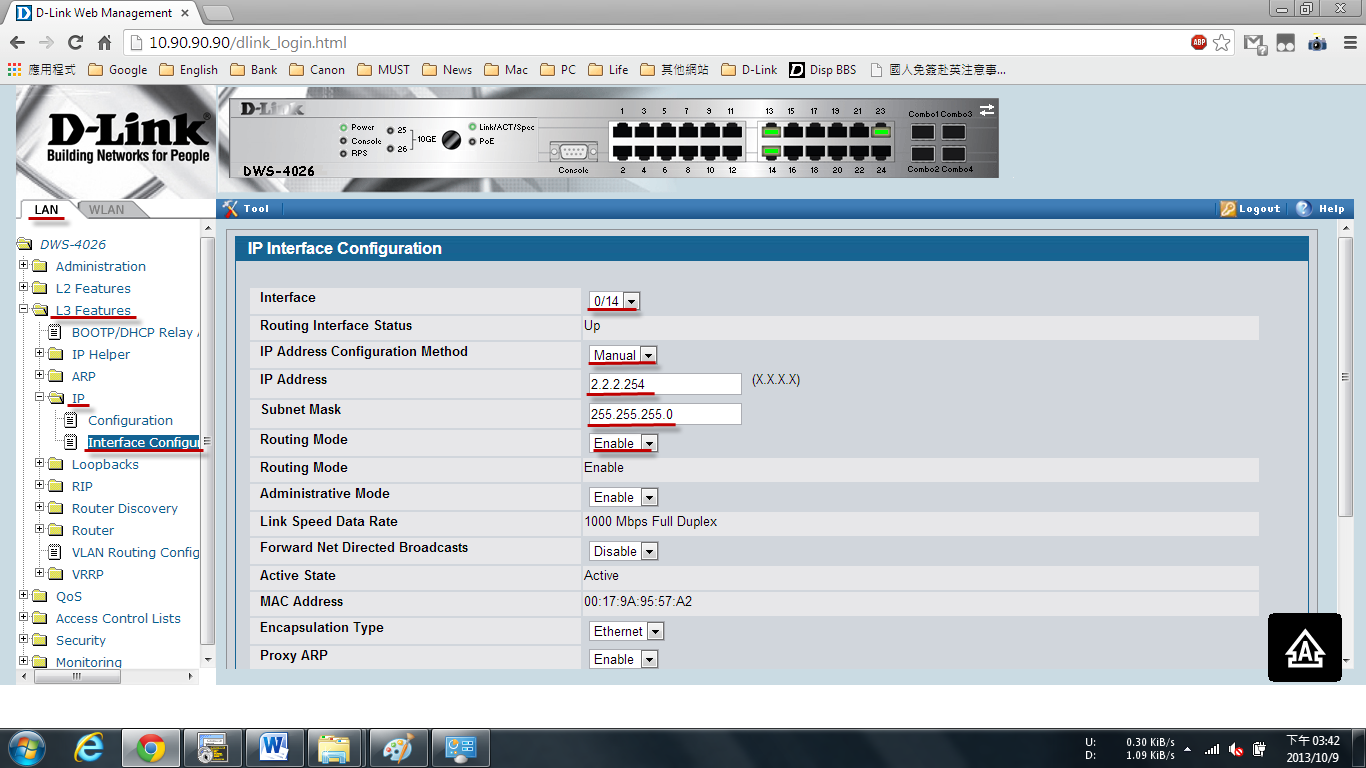 Step 7. Establish IPsec connection between DSR-A and DSR-B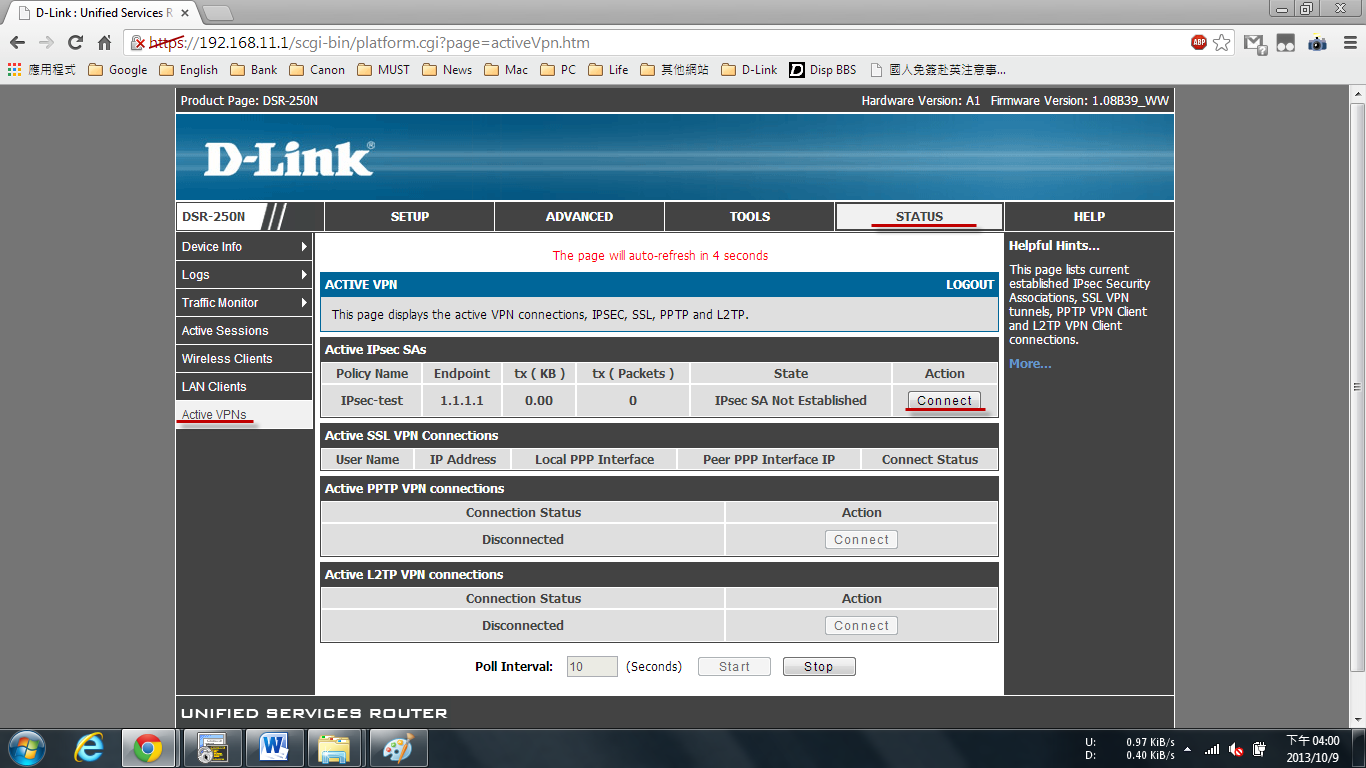 Check Link status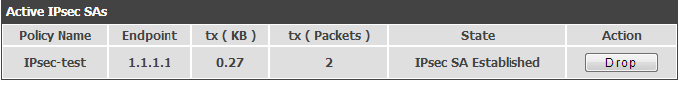 Step 8. Set up DWS-3160 IP configuration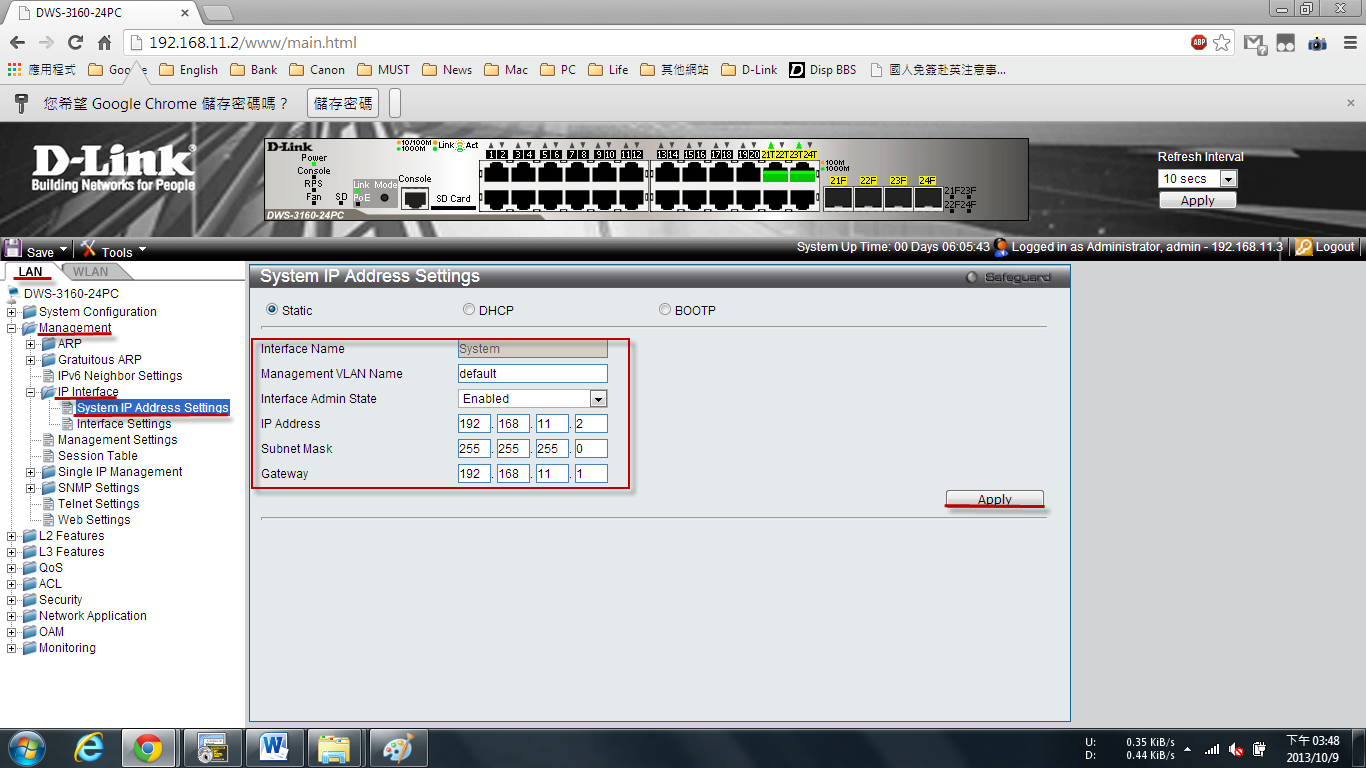 Step 9. Enable L3/IP Discovery and add AP’s IP address 192.168.10.2.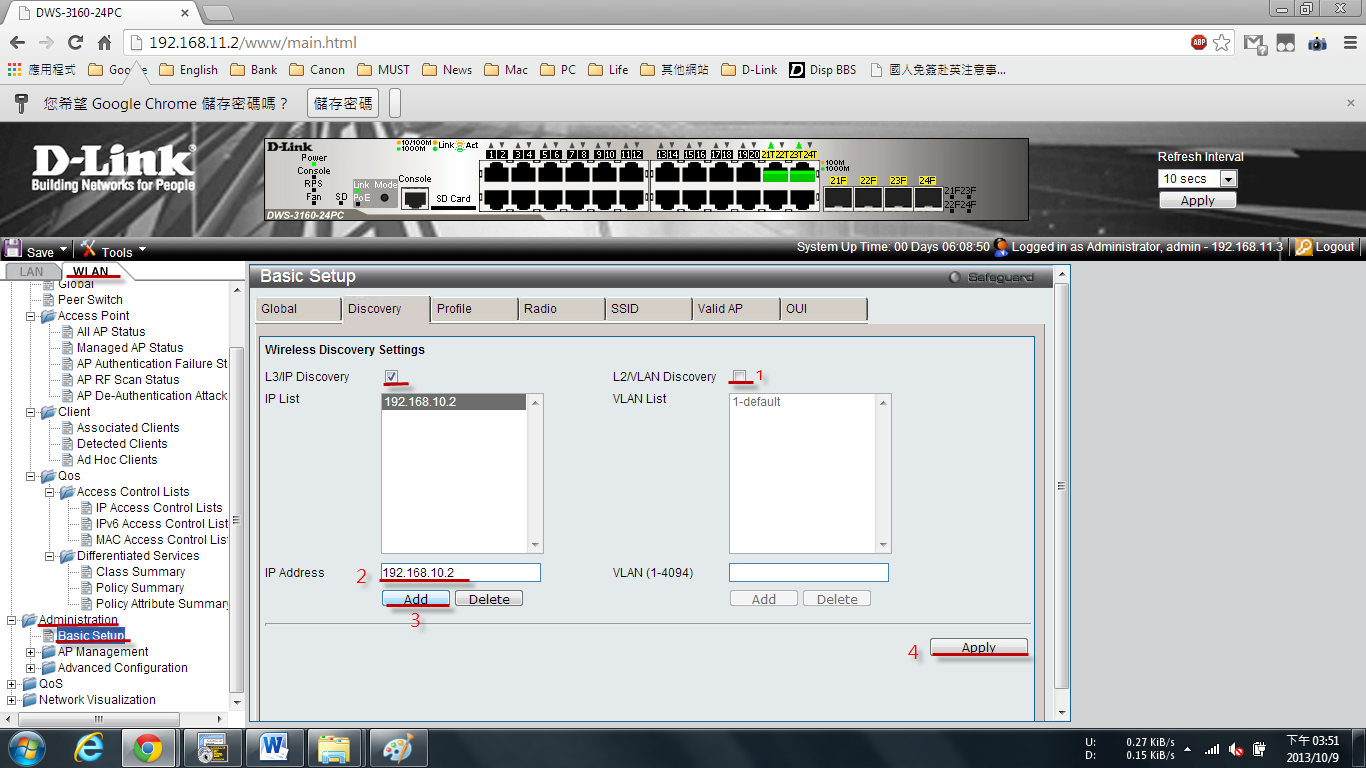 Step 10. Go to mentoring->Access Point->All AP status and then manage AP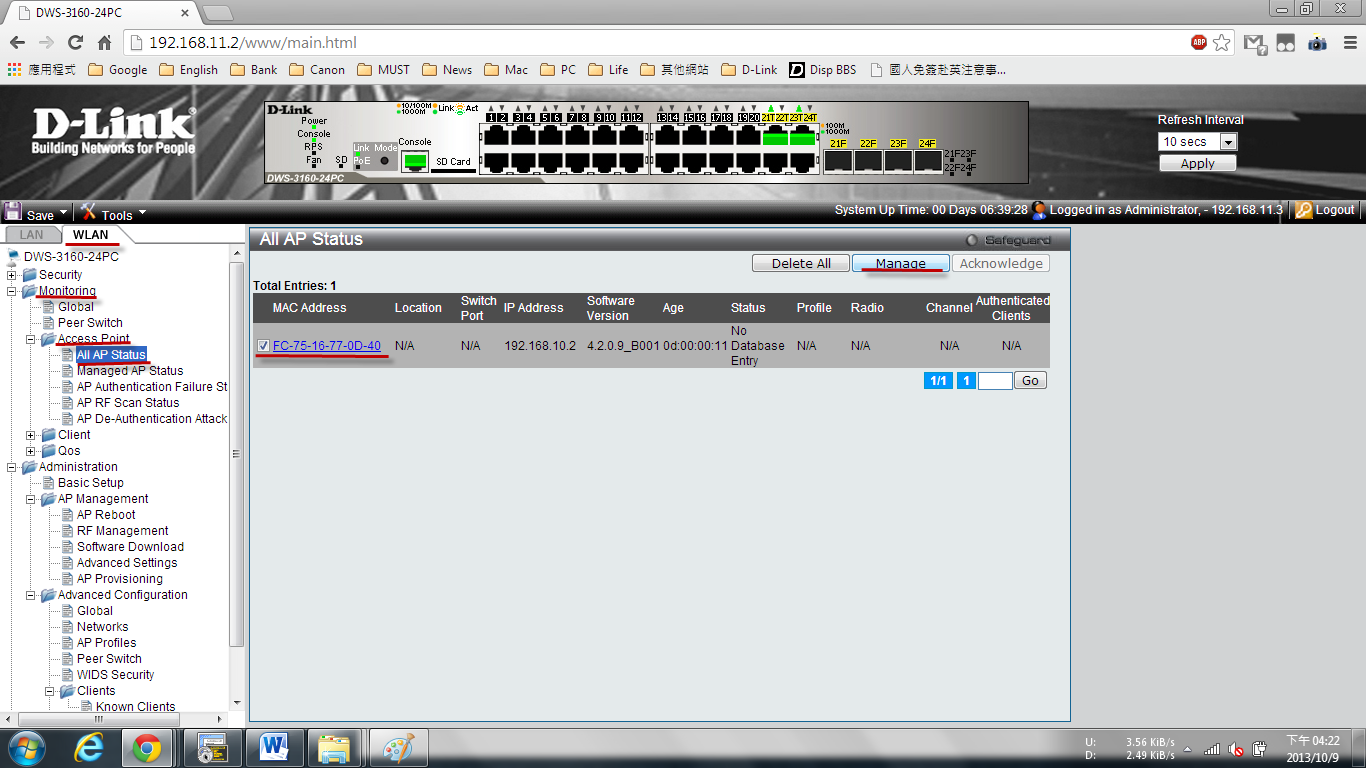 Result：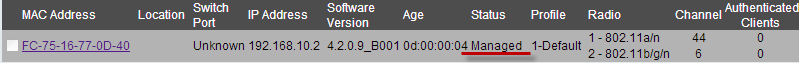 